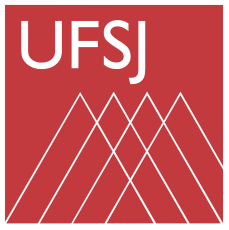 UNIVERSIDADE FEDERAL DE SÃO JOÃO DEL-REI - UFSJPRÓ-REITORIA DE GESTÃO E DESENVOLVIMENTO DE PESSOASSOLICITAÇÃO DE ABERTURA DE CONCURSO PÚBLICO PARA O CARGO DE                PROFESSOR DO MAGISTÉRIO SUPERIORSOLICITAÇÃO DE ABERTURA DE CONCURSO PÚBLICO PARA O CARGO DE                PROFESSOR DO MAGISTÉRIO SUPERIORSOLICITAÇÃO DE ABERTURA DE CONCURSO PÚBLICO PARA O CARGO DE                PROFESSOR DO MAGISTÉRIO SUPERIORÀ Pró-reitoria de Gestão e Desenvolvimento de Pessoas, por meio do Setor de Concursos e Procedimentos     Admissionais, solicitamos publicação do Edital de abertura de Concurso Público conforme segue abaixo:À Pró-reitoria de Gestão e Desenvolvimento de Pessoas, por meio do Setor de Concursos e Procedimentos     Admissionais, solicitamos publicação do Edital de abertura de Concurso Público conforme segue abaixo:À Pró-reitoria de Gestão e Desenvolvimento de Pessoas, por meio do Setor de Concursos e Procedimentos     Admissionais, solicitamos publicação do Edital de abertura de Concurso Público conforme segue abaixo:RequerenteRequerenteRequerenteUnidade Acadêmica:Unidade Acadêmica:Unidade Acadêmica:Origem da Vaga (anexar a Portaria que originou a vaga)Origem da Vaga (anexar a Portaria que originou a vaga)Origem da Vaga (anexar a Portaria que originou a vaga)Vacância do cargo em virtude de: (     ) aposentadoria(     ) exoneração (     ) demissão(     ) redistribuição	(     ) posse em cargo acumulável		(     ) falecimentoProfessor ocupante da vaga anteriormente: (     ) vaga novaVacância do cargo em virtude de: (     ) aposentadoria(     ) exoneração (     ) demissão(     ) redistribuição	(     ) posse em cargo acumulável		(     ) falecimentoProfessor ocupante da vaga anteriormente: (     ) vaga novaVacância do cargo em virtude de: (     ) aposentadoria(     ) exoneração (     ) demissão(     ) redistribuição	(     ) posse em cargo acumulável		(     ) falecimentoProfessor ocupante da vaga anteriormente: (     ) vaga novaÁrea, Regime de Trabalho, Número de Vagas e Requisito BásicoÁrea, Regime de Trabalho, Número de Vagas e Requisito BásicoÁrea, Regime de Trabalho, Número de Vagas e Requisito BásicoÁrea do Concurso (a área do concurso deverá estar de acordo com a classificação da CAPES):Área do Concurso (a área do concurso deverá estar de acordo com a classificação da CAPES):Área do Concurso (a área do concurso deverá estar de acordo com a classificação da CAPES):Regime de trabalho:(     ) 20 horas semanais(     ) 40 horas semanais	(     ) 40 horas semanais com Dedicação ExclusivaRegime de trabalho:(     ) 20 horas semanais(     ) 40 horas semanais	(     ) 40 horas semanais com Dedicação ExclusivaRegime de trabalho:(     ) 20 horas semanais(     ) 40 horas semanais	(     ) 40 horas semanais com Dedicação ExclusivaNúmero de Vagas:Número de Vagas:Número de Vagas:Titulação Exigida/área (em nível de pós-graduação, deverá estar de acordo com a classificação da CAPES):(     ) Doutorado/área:(     ) Mestrado/área:(     ) Especialização/área:(     ) Graduação/área:Obs.: No caso de solicitação de abertura de concurso com o titulação abaixo de Doutorado, anexar a decisão do Conselho Superior da UFSJ de dispensa da exigência de título de doutor, conforme determina a Lei nº 12.863/2013, art. 8º, § 1º e § 3º.Período e local de inscrição, datas das provasPeríodo e local de inscrição, datas das provasPeríodo e local de inscrição, datas das provasLocal das inscrições (endereço completo, com número da sala e telefone para contato):Local das inscrições (endereço completo, com número da sala e telefone para contato):Local das inscrições (endereço completo, com número da sala e telefone para contato):As inscrições poderão ser encaminhadas por SEDEX?  (     )  Sim (     ) NãoAs inscrições poderão ser encaminhadas por SEDEX?  (     )  Sim (     ) NãoAs inscrições poderão ser encaminhadas por SEDEX?  (     )  Sim (     ) NãoPeríodo de inscrição (mínimo de 30 dias) e horário para recebimento:	Período de inscrição (mínimo de 30 dias) e horário para recebimento:	Período de inscrição (mínimo de 30 dias) e horário para recebimento:	Etapas do Concurso Público(a serem realizadas na sequência abaixo)Etapas do Concurso Público(a serem realizadas na sequência abaixo)Etapas do Concurso Público(a serem realizadas na sequência abaixo)1. Prova Escrita – Obrigatória e Eliminatória.A Unidade Acadêmica deve se atentar ao período de recurso ao fim de cada etapa. O referido período será de 24 horas após a divulgação das notas pela Comissão Examinadora. A próxima etapa não pode ser iniciada antes da finalização do referido período de recurso.1. Prova Escrita – Obrigatória e Eliminatória.A Unidade Acadêmica deve se atentar ao período de recurso ao fim de cada etapa. O referido período será de 24 horas após a divulgação das notas pela Comissão Examinadora. A próxima etapa não pode ser iniciada antes da finalização do referido período de recurso.1. Prova Escrita – Obrigatória e Eliminatória.A Unidade Acadêmica deve se atentar ao período de recurso ao fim de cada etapa. O referido período será de 24 horas após a divulgação das notas pela Comissão Examinadora. A próxima etapa não pode ser iniciada antes da finalização do referido período de recurso.2. Prova Didática – Obrigatória e Eliminatória.A Unidade Acadêmica deve se atentar ao período de recurso ao fim de cada etapa. O referido período será de 24 horas após a divulgação das notas pela Comissão Examinadora. A próxima etapa não pode ser iniciada antes da finalização do referido período de recurso.2. Prova Didática – Obrigatória e Eliminatória.A Unidade Acadêmica deve se atentar ao período de recurso ao fim de cada etapa. O referido período será de 24 horas após a divulgação das notas pela Comissão Examinadora. A próxima etapa não pode ser iniciada antes da finalização do referido período de recurso.2. Prova Didática – Obrigatória e Eliminatória.A Unidade Acadêmica deve se atentar ao período de recurso ao fim de cada etapa. O referido período será de 24 horas após a divulgação das notas pela Comissão Examinadora. A próxima etapa não pode ser iniciada antes da finalização do referido período de recurso.3. Prova de Títulos – Obrigatória e Classificatória.De acordo com o art. 30, parágrafo único do Decreto nº 9.739/2019, quando houver prova de títulos, ela será realizada como etapa posterior à prova escrita e somente apresentarão os títulos os candidatos aprovados nas etapas anteriores.3. Prova de Títulos – Obrigatória e Classificatória.De acordo com o art. 30, parágrafo único do Decreto nº 9.739/2019, quando houver prova de títulos, ela será realizada como etapa posterior à prova escrita e somente apresentarão os títulos os candidatos aprovados nas etapas anteriores.3. Prova de Títulos – Obrigatória e Classificatória.De acordo com o art. 30, parágrafo único do Decreto nº 9.739/2019, quando houver prova de títulos, ela será realizada como etapa posterior à prova escrita e somente apresentarão os títulos os candidatos aprovados nas etapas anteriores.4. Prova de Defesa do Plano de Trabalho – Opcional e Classificatória. Haverá esta fase? (  ) Sim (  ) Não4. Prova de Defesa do Plano de Trabalho – Opcional e Classificatória. Haverá esta fase? (  ) Sim (  ) Não4. Prova de Defesa do Plano de Trabalho – Opcional e Classificatória. Haverá esta fase? (  ) Sim (  ) Não5. Prova Prática – Opcional e Classificatória. Haverá esta fase?  (  ) Sim  (  ) NãoDe acordo com a alínea “e”, inciso I do art. 8º da Resolução nº 010/2015 do CONSU, quando a Unidade Acadêmica optar por realização de prova prática, deverá estabelecer os materiais e técnicas a serem utilizados. As descrições deverão ser enviadas em documento anexo elaborado pela unidade acadêmica solicitante.5. Prova Prática – Opcional e Classificatória. Haverá esta fase?  (  ) Sim  (  ) NãoDe acordo com a alínea “e”, inciso I do art. 8º da Resolução nº 010/2015 do CONSU, quando a Unidade Acadêmica optar por realização de prova prática, deverá estabelecer os materiais e técnicas a serem utilizados. As descrições deverão ser enviadas em documento anexo elaborado pela unidade acadêmica solicitante.5. Prova Prática – Opcional e Classificatória. Haverá esta fase?  (  ) Sim  (  ) NãoDe acordo com a alínea “e”, inciso I do art. 8º da Resolução nº 010/2015 do CONSU, quando a Unidade Acadêmica optar por realização de prova prática, deverá estabelecer os materiais e técnicas a serem utilizados. As descrições deverão ser enviadas em documento anexo elaborado pela unidade acadêmica solicitante.Cronograma do Concurso (ATENÇÃO: Entre a publicação do Edital e a data da primeira prova deve haver o intervalo mínimo de 4 meses, de acordo com o art. 41, inciso I, do Decreto nº 9.739/2019)Cronograma do Concurso (ATENÇÃO: Entre a publicação do Edital e a data da primeira prova deve haver o intervalo mínimo de 4 meses, de acordo com o art. 41, inciso I, do Decreto nº 9.739/2019)           Lista de Temas para as Provas           (no máximo 10 temas)           Lista de Temas para as Provas           (no máximo 10 temas)1.1.2.	2.	3.	3.	4.	4.	5.	5.	6.	6.	7.	7.	8.	8.	9.	9.	10.10.Anexar Bibliografia. No caso de bibliografia livre não é necessário nenhum procedimento.Anexar Bibliografia. No caso de bibliografia livre não é necessário nenhum procedimento.Anexar as tabelas com os critérios de avaliação e pontuação referentes a cada prova, em formato .docAnexar as tabelas com os critérios de avaliação e pontuação referentes a cada prova, em formato .docNestes termos, pede deferimento.Chefe/Diretor(a):Unidade Acadêmica:Data:Assinatura do(a) Chefe/Diretor(a):Nestes termos, pede deferimento.Chefe/Diretor(a):Unidade Acadêmica:Data:Assinatura do(a) Chefe/Diretor(a):Despacho da PROGP/DIDEP/SECOP:Há espaço no banco de professor-equivalente? (   ) SIM  (  ) NÃODespacho da PROGP/DIDEP/SECOP:Há espaço no banco de professor-equivalente? (   ) SIM  (  ) NÃO